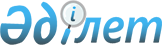 О городском бюджете на 2013-2015 годы
					
			С истёкшим сроком
			
			
		
					Решение XIV сессии V созыва Шахтинского городского маслихата Карагандинской области от 11 декабря 2012 года N 895/14. Зарегистрировано Департаментом юстиции Карагандинской области 26 декабря 2012 года N 2064. Прекращено действие в связи с истечением срока
      Примечание РЦПИ.
      В тексте документа сохранена пунктуация и орфография оригинала.
      В соответствии с Бюджетным кодексом Республики Казахстан от 4 декабря 2008 года, Законом Республики Казахстан от 23 января 2001 года "О местном государственном управлении и самоуправлении в Республике Казахстан", городской маслихат РЕШИЛ:
      1. Утвердить городской бюджет на 2013-2015 годы согласно приложениям 1, 2 и 3 соответственно, в том числе на 2013 год в следующих объемах:
      1) доходы - 4 988 118 тысяч тенге, в том числе по:
      налоговым поступлениям – 813 696 тысяч тенге;
      неналоговым поступлениям – 15 270 тысяч тенге;
      поступлениям от продажи основного капитала – 39 012 тысяч тенге;
      поступлениям трансфертов – 4 120 140 тысяч тенге;
      2) затраты – 5 031 685 тысяч тенге;
      3) чистое бюджетное кредитование – 30 000 тысяч тенге:
      бюджетные кредиты – 30 000 тысяч тенге;
      погашение бюджетных кредитов – 0 тысяч тенге;
      4) сальдо по операциям с финансовыми активами – 0 тысяч тенге:
      приобретение финансовых активов – 0 тысяч тенге;
      поступления от продажи финансовых активов государства – 0 тысяч тенге;
      5) дефицит (профицит) бюджета – минус 73 567 тысяч тенге;
      6) финансирование дефицита (использование профицита) бюджета – 73 567 тысяч тенге:
      поступление займов – 30 000 тысяч тенге;
      погашение займов – 0 тысяч тенге;
      используемые остатки бюджетных средств – 43 567 тысяч тенге.
      Сноска. Пункт 1 с изменениями, внесенными решениями Шахтинского городского маслихата Карагандинской области от 22.02.2013 N 901/15 (вводится в действие с 01.01.2013); от 03.04.2013 N 913/17 (вводится в действие с 01.01.2013); от 05.07.2013 N 935/19 (вводится в действие с 01.01.2013); от 01.10.2013 N 961/21 (вводится в действие с 01.01.2013); от 15.11.2013 N 973/22 (вводится в действие с 01.01.2013); от 29.11.2013 N 978/23 (вводится в действие с 01.01.2013); от 12.12.2013 N 983/24 (вводится в действие с 01.01.2013).


      2. Учесть, что в составе поступлений городского бюджета целевые трансферты из областного бюджета на 2013 год согласно приложению 4.
      3. Учесть, что на 2013 год установлены нормативы распределения доходов в областной бюджет, бюджету города Шахтинск в следующих размерах:
      1) по индивидуальному подоходному налогу – 50 процентов;
      2) по социальному налогу – 50 процентов.
      4. Учесть, что на 2013 год предусмотрен объем субвенций, передаваемых из областного бюджета городу Шахтинск - 1 933 047 тысяч тенге.
      5. Учесть, что в составе расходов городского бюджета предусмотрены целевые трансферты администраторам бюджетных программ на 2013 год согласно приложению 5.
      6. Учесть, что в составе расходов городского бюджета на 2013 год предусмотрены расходы по бюджетным программам поселков Шахан (приложение 6), Долинка (приложение 7), Новодолинский (приложение 8).
      7. Утвердить перечень бюджетных программ развития городского бюджета на 2013 год с разделением на бюджетные программы, направленные на реализацию бюджетных инвестиционных проектов (программ) согласно приложению 9.
      8. Утвердить перечень городских бюджетных программ, не подлежащих секвестру в процессе исполнения городского бюджета на 2013 год, согласно приложению 10.
      9. Утвердить резерв акимата города на 2013 год в сумме 0 тысяч тенге.
      Сноска. Пункт 9 с изменениями, внесенными решением Шахтинского городского маслихата Карагандинской области от 01.10.2013 N 961/21 (вводится в действие с 01.01.2013).


      10. Настоящее решение вводится в действие с 1 января 2013 года.
      11.12.2012 г. Городской бюджет на 2013 год
      Сноска. Приложение 1 в редакции решения Шахтинского городского маслихата Карагандинской области от 12.12.2013 N 983/24 (вводится в действие с 01.01.2013). Городской бюджет на 2014 год Городской бюджет на 2015 год Целевые трансферты и бюджетные кредиты из областного бюджета на 2013 год
      Сноска. Приложение 4 в редакции решения Шахтинского городского маслихата Карагандинской области от 12.12.2013 N 983/24 (вводится в действие с 01.01.2013). Целевые трансферты и бюджетные кредиты администраторам бюджетных программ города на 2013 год
      Сноска. Приложение 5 в редакции решения Шахтинского городского маслихата Карагандинской области от 12.12.2013 N 983/24 (вводится в действие с 01.01.2013). Расходы по бюджетным программам, реализуемые в поселке Шахан на 2013 год
      Сноска. Приложение 6 в редакции решения Шахтинского городского маслихата Карагандинской области от 01.10.2013 N 961/21 (вводится в действие с 01.01.2013). Расходы по бюджетным программам, реализуемые в поселке Долинка на 2013 год
      Сноска. Приложение 7 в редакции решения Шахтинского городского маслихата Карагандинской области от 01.10.2013 N 961/21 (вводится в действие с 01.01.2013). Расходы по бюджетным программам, реализуемые в поселке Новодолинский на 2013 год
      Сноска. Приложение 8 в редакции решения Шахтинского городского маслихата Карагандинской области от 01.10.2013 N 961/21 (вводится в действие с 01.01.2013). Перечень бюджетных программ развития городского бюджета на 2013 год
      Сноска. Приложение 9 в редакции решения Шахтинского городского маслихата Карагандинской области от 01.10.2013 N 961/21 (вводится в действие с 01.01.2013). Перечень бюджетных программ, не подлежащих секвестрированию в процессе исполнения городского бюджета на 2013 год
					© 2012. РГП на ПХВ «Институт законодательства и правовой информации Республики Казахстан» Министерства юстиции Республики Казахстан
				
Председатель сессии
Е. Керимкулов
Секретарь городского маслихата
А. Сатова
"СОГЛАСОВАНО"
Исполняющая обязанности
начальника государственного
учреждения "Отдел экономики
и бюджетного планирования
города Шахтинск"
С. ЕсебаеваПриложение 1
к решению XIV сессии городского
маслихата от 11 декабря 2012 года N 895/14
Категория
Категория
Категория
Категория
Сумма (тысяч тенге)
Класс
Класс
Класс
Сумма (тысяч тенге)
Подкласс
Подкласс
Сумма (тысяч тенге)
Наименование
Сумма (тысяч тенге)
1
2
3
4
5
I ДОХОДЫ
4988118
1
Налоговые поступления
813696
01
Подоходный налог
202153
2
Индивидуальный подоходный налог
202153
03
Социальный налог
108987
1
Социальный налог
108987
04
Налоги на собственность
438622
1
Налоги на имущество
12580
3
Земельный налог
342632
4
Налог на транспортные средства
83371
5
Единый земельный налог
39
05
Внутренние налоги на товары, работы и услуги
50054
2
Акцизы
2550
3
Поступления за использование природных и других ресурсов
33592
4
Сборы за ведение предпринимательской и профессиональной деятельности
13112
5
Налог на игорный бизнес
800
07
Прочие налоги
9
1
Прочие налоги
9
08
Обязательные платежи, взимаемые за совершение юридически значимых действий и (или) выдачу документов уполномоченными на то государственными органами или должностными лицами
13871
1
Государственная пошлина
13871
2
Неналоговые поступления
15270
01
Доходы от государственной собственности
9518
1
Поступления части чистого дохода государственных предприятий
256
5
Доходы от аренды имущества, находящегося в государственной собственности
9262
02
Поступления от реализации товаров (работ, услуг) государственными учреждениями, финансируемыми из государственного бюджета
17
1
Поступления от реализации товаров (работ, услуг) государственными учреждениями, финансируемыми из государственного бюджета
17
06
Прочие неналоговые поступления
5735
1
Прочие неналоговые поступления
5735
3
Поступления от продажи основного капитала
39012
01
Продажа государственного имущества, закрепленного за государственными учреждениями
3964
1
Продажа государственного имущества, закрепленного за государственными учреждениями
3964
03
Продажа земли и нематериальных активов
35048
1
Продажа земли
33680
2
Продажа нематериальных активов
1368
4
Поступления трансфертов
4120140
02
Трансферты из вышестоящих органов государственного управления
4120140
2
Трансферты из областного бюджета
4120140
Функциональная группа
Функциональная группа
Функциональная группа
Функциональная группа
Функциональная группа
Функциональная группа
Сумма (тысяч тенге)
Функциональная подгруппа
Функциональная подгруппа
Функциональная подгруппа
Функциональная подгруппа
Функциональная подгруппа
Сумма (тысяч тенге)
Администратор бюджетных программ
Администратор бюджетных программ
Администратор бюджетных программ
Администратор бюджетных программ
Сумма (тысяч тенге)
Программа
Программа
Программа
Сумма (тысяч тенге)
Подпрограмма
Подпрограмма
Сумма (тысяч тенге)
Наименование
Сумма (тысяч тенге)
II. ЗАТРАТЫ
5031685
01
Государственные услуги общего характера
206690
1
Представительные, исполнительные и другие органы, выполняющие общие функции государственного управления
163288
112
Аппарат маслихата района (города областного значения)
21150
001
Услуги по обеспечению деятельности маслихата района (города областного значения)
16086
003
Капитальные расходы государственного органа
5064
122
Аппарат акима района (города областного значения)
82845
001
Услуги по обеспечению деятельности акима района (города областного значения)
76491
003
Капитальные расходы государственного органа
6050
009
Капитальные расходы подведомственных государственных учреждений и организаций
304
123
Аппарат акима района в городе, города районного значения, поселка, села, сельского округа
59293
001
Услуги по обеспечению деятельности акима района в городе, города районного значения, поселка, села, сельского округа
56839
022
Капитальные расходы государственного органа
2454
2
Финансовая деятельность
19085
452
Отдел финансов района (города областного значения)
19085
001
Услуги по реализации государственной политики в области исполнения бюджета района (города областного значения) и управления коммунальной собственностью района (города областного значения)
16705
003
Проведение оценки имущества в целях налогообложения
1569
010
Приватизация, управление коммунальным имуществом, постприватизационная деятельность и регулирование споров, связанных с этим
131
011
Учет, хранение, оценка и реализация имущества, поступившего в коммунальную собственность
565
018
Капитальные расходы государственного органа
115
5
Планирование и статистическая деятельность
24317
453
Отдел экономики и бюджетного планирования района (города областного значения)
24317
001
Услуги по реализации государственной политики в области формирования и развития экономической политики, системы государственного планирования и управления района (города областного значения)
20204
004
Капитальные расходы государственного органа
3730
061
Экономическая экспертиза технико-экономического обоснования бюджетного инвестиционного проекта, бюджетных инвестиций, планируемых к реализации посредством участия государства в уставном капитале юридических лиц
383
02
Оборона
4823
1
Военные нужды
4298
122
Аппарат акима района (города областного значения)
4298
005
Мероприятия в рамках исполнения всеобщей воинской обязанности
4298
2
Организация работы по чрезвычайным ситуациям
525
122
Аппарат акима района (города областного значения)
525
006
Предупреждение и ликвидация чрезвычайных ситуаций масштаба района (города областного значения)
100
007
Мероприятия по профилактике и тушению степных пожаров районного (городского) масштаба, а также пожаров в населенных пунктах, в которых не созданы органы государственной противопожарной службы
425
03
Общественный порядок, безопасность, правовая, судебная, уголовно-исполнительная деятельность
11798
9
Прочие услуги в области общественного порядка и безопасности
11798
458
Отдел жилищно-коммунального хозяйства, пассажирского транспорта и автомобильных дорог района (города областного значения)
11798
021
Обеспечение безопасности дорожного движения в населенных пунктах
11798
04
Образование
1827560
1
Дошкольное воспитание и обучение
387269
471
Отдел образования, физической культуры и спорта района (города областного значения)
387269
003
Обеспечение деятельности организаций дошкольного воспитания и обучения
25165
040
Реализация государственного образовательного заказа в дошкольных организациях образования
362104
2
Начальное, основное среднее и общее среднее образование
1268999
471
Отдел образования, физической культуры и спорта района (города областного значения)
1268999
004
Общеобразовательное обучение
1140640
005
Дополнительное образование для детей и юношества
128359
4
Техническое и профессиональное, послесреднее образование
21795
471
Отдел образования, физической культуры и спорта района (города областного значения)
21795
007
Организация профессионального обучения
21795
9
Прочие услуги в области образования
149497
471
Отдел образования, физической культуры и спорта района (города областного значения)
139380
009
Приобретение и доставка учебников, учебно-методических комплексов для государственных учреждений образования района (города областного значения)
20696
010
Проведение школьных олимпиад, внешкольных мероприятий и конкурсов районного (городского) масштаба
480
020
Ежемесячная выплата денежных средств опекунам (попечителям) на содержание ребенка-сироты (детей-сирот), и ребенка (детей), оставшегося без попечения родителей
37739
023
Обеспечение оборудованием, программным обеспечением детей-инвалидов, обучающихся на дому
115
067
Капитальные расходы подведомственных государственных учреждений и организаций
80350
472
Отдел строительства, архитектуры и градостроительства района (города областного значения)
10117
037
Строительство и реконструкция объектов образования
10117
05
Здравоохранение
1
2
Охрана здоровья населения
1
471
Отдел образования, физической культуры и спорта района (города областного значения)
1
024
Реализация мероприятий в рамках Государственной программы "Саламатты Қазақстан" на 2011-2015 годы
1
06
Социальная помощь и социальное обеспечение
193671
2
Социальная помощь
153204
451
Отдел занятости и социальных программ района (города областного значения)
149997
002
Программа занятости
13189
005
Государственная адресная социальная помощь
2700
006
Оказание жилищной помощи 
3000
007
Социальная помощь отдельным категориям нуждающихся граждан по решениям местных представительных органов
35795
010
Материальное обеспечение детей-инвалидов, воспитывающихся и обучающихся на дому
900
014
Оказание социальной помощи нуждающимся гражданам на дому
47970
016
Государственные пособия на детей до 18 лет
1900
017
Обеспечение нуждающихся инвалидов обязательными гигиеническими средствами и предоставление услуг специалистами жестового языка, индивидуальными помощниками в соответствии с индивидуальной программой реабилитации инвалида
43443
023
Обеспечение деятельности центров занятости населения
1100
471
Отдел образования, физической культуры и спорта района (города областного значения)
3207
012
Социальная поддержка обучающихся и воспитанников организаций образования очной формы обучения в виде льготного проезда на общественном транспорте (кроме такси) по решению местных представительных органов
3207
9
Прочие услуги в области социальной помощи и социального обеспечения
40467
451
Отдел занятости и социальных программ района (города областного значения)
40467
001
Услуги по реализации государственной политики на местном уровне в области обеспечения занятости и реализации социальных программ для населения
37869
011
Оплата услуг по зачислению, выплате и доставке пособий и других социальных выплат
506
021
Капитальные расходы государственного органа
2092
07
Жилищно-коммунальное хозяйство
1496669
1
Жилищное хозяйство
37204
458
Отдел жилищно-коммунального хозяйства, пассажирского транспорта и автомобильных дорог района (города областного значения)
7000
003
Организация сохранения государственного жилищного фонда
7000
472
Отдел строительства, архитектуры и градостроительства района (города областного значения)
19478
003
Проектирование, строительство и (или) приобретение жилья коммунального жилищного фонда
19478
479
Отдел жилищной инспекции района (города областного значения)
10726
001
Услуги по реализации государственной политики на местном уровне в области жилищного фонда
9232
002
Создание информационных систем
889
005
Капитальные расходы государственного органа
605
2
Коммунальное хозяйство
1337022
458
Отдел жилищно-коммунального хозяйства, пассажирского транспорта и автомобильных дорог района (города областного значения)
1315233
011
Обеспечение бесперебойного теплоснабжения малых городов
1270233
012
Функционирование системы водоснабжения и водоотведения
45000
472
Отдел строительства, архитектуры и градостроительства района (города областного значения)
21789
005
Развитие коммунального хозяйства
200
006
Развитие системы водоснабжения и водоотведения
21589
3
Благоустройство населенных пунктов
122443
123
Аппарат акима района в городе, города районного значения, поселка, села, сельского округа
47457
008
Освещение улиц населенных пунктов
25554
009
Обеспечение санитарии населенных пунктов
1301
011
Благоустройство и озеленение населенных пунктов
20602
458
Отдел жилищно-коммунального хозяйства, пассажирского транспорта и автомобильных дорог района (города областного значения)
74986
015
Освещение улиц в населенных пунктах
21599
016
Обеспечение санитарии населенных пунктов
13727
017
Содержание мест захоронений и захоронение безродных
700
018
Благоустройство и озеленение населенных пунктов
38960
08
Культура, спорт, туризм и информационное пространство
223914
1
Деятельность в области культуры
95304
455
Отдел культуры и развития языков района (города областного значения)
95304
003
Поддержка культурно-досуговой работы
95304
2
Спорт
3710
471
Отдел образования, физической культуры и спорта района (города областного значения)
3710
014
Проведение спортивных соревнований на районном (города областного значения) уровне
2193
015
Подготовка и участие членов сборных команд района (города областного значения) по различным видам спорта на областных спортивных соревнованиях
1517
3
Информационное пространство
78138
455
Отдел культуры и развития языков района (города областного значения)
63738
006
Функционирование районных (городских) библиотек
55445
007
Развитие государственного языка и других языков народа Казахстана
8293
456
Отдел внутренней политики района (города областного значения)
14400
002
Услуги по проведению государственной информационной политики через газеты и журналы
12400
005
Услуги по проведению государственной информационной политики через телерадиовещание
2000
9
Прочие услуги по организации культуры, спорта, туризма и информационного пространства
46762
455
Отдел культуры и развития языков района (города областного значения)
23064
001
Услуги по реализации государственной политики на местном уровне в области развития языков и культуры
7927
010
Капитальные расходы государственного органа
138
032
Капитальные расходы подведомственных государственных учреждений и организаций
14999
456
Отдел внутренней политики района (города областного значения)
23698
001
Услуги по реализации государственной политики на местном уровне в области информации, укрепления государственности и формирования социального оптимизма граждан
14755
003
Реализация мероприятий в сфере молодежной политики
8554
006
Капитальные расходы государственного органа
60
032
Капитальные расходы подведомственных государственных учреждений и организаций
329
09
Топливно-энергетический комплекс и недропользование
433
9
Прочие услуги в области топливно-энергетического комплекса и недропользования
433
472
Отдел строительства, архитектуры и градостроительства района (города областного значения)
433
009
Развитие теплоэнергетической системы
433
10
Сельское, водное, лесное, рыбное хозяйство, особо охраняемые природные территории, охрана окружающей среды и животного мира, земельные отношения
43039
1
Сельское хозяйство
24873
472
Отдел строительства, архитектуры и градостроительства района (города областного значения)
11991
010
Развитие объектов сельского хозяйства
11991
474
Отдел сельского хозяйства и ветеринарии района (города областного значения)
12882
001
Услуги по реализации государственной политики на местном уровне в сфере сельского хозяйства и ветеринарии
11517
003
Капитальные расходы государственного органа
397
007
Организация отлова и уничтожения бродячих собак и кошек
968
6
Земельные отношения
14343
463
Отдел земельных отношений района (города областного значения)
14343
001
Услуги по реализации государственной политики в области регулирования земельных отношений на территории района (города областного значения)
10252
004
Организация работ по зонированию земель
3808
007
Капитальные расходы государственного органа 
283
9
Прочие услуги в области сельского, водного, лесного, рыбного хозяйства, охраны окружающей среды и земельных отношений
3823
474
Отдел сельского хозяйства и ветеринарии района (города областного значения)
3823
013
Проведение противоэпизоотических мероприятий
3823
11
Промышленность, архитектурная, градостроительная и строительная деятельность
16456
2
Архитектурная, градостроительная и строительная деятельность
16456
472
Отдел строительства, архитектуры и градостроительства района (города областного значения)
16456
001
Услуги по реализации государственной политики в области строительства, архитектуры и градостроительства на местном уровне
15193
015
Капитальные расходы государственного органа
1263
12
Транспорт и коммуникации
261667
1
Автомобильный транспорт
212647
123
Аппарат акима района в городе, города районного значения, поселка, села, сельского округа
44200
013
Обеспечение функционирования автомобильных дорог в городах районного значения, поселках, аулах (селах), аульных (сельских) округах
44200
458
Отдел жилищно-коммунального хозяйства, пассажирского транспорта и автомобильных дорог района (города областного значения)
168447
023
Обеспечение функционирования автомобильных дорог
168447
9
Прочие услуги в сфере транспорта и коммуникаций
49020
458
Отдел жилищно-коммунального хозяйства, пассажирского транспорта и автомобильных дорог района (города областного значения)
49020
037
Субсидирование пассажирских перевозок по социально значимым городским (сельским), пригородным и внутрирайонным сообщениям
49020
13
Прочие
744686
9
Прочие
744686
458
Отдел жилищно-коммунального хозяйства, пассажирского транспорта и автомобильных дорог района (города областного значения)
22450
001
Услуги по реализации государственной политики на местном уровне в области жилищно-коммунального хозяйства, пассажирского транспорта и автомобильных дорог
22256
013
Капитальные расходы государственного органа
194
494
Отдел предпринимательства и промышленности района (города областного значения)
12361
001
Услуги по реализации государственной политики на местном уровне в области развития предпринимательства и промышленности
12161
003
Капитальные расходы государственного органа
200
471
Отдел образования, физической культуры и спорта района (города областного значения)
15577
001
Услуги по обеспечению деятельности отдела образования, физической культуры и спорта
11790
018
Капитальные расходы государственного органа
3787
472
Отдел строительства, архитектуры и градостроительства района (города областного значения)
694298
085
Реализация бюджетных инвестиционных проектов в рамках Программы развития моногородов на 2012-2020 годы
694298
15
Трансферты
278
1
Трансферты
278
452
Отдел финансов района (города областного значения)
278
006
Возврат неиспользованных (недоиспользованных) целевых трансфертов
278
III. Чистое бюджетное кредитование
30000
бюджетные кредиты
30000
13
Прочие
30000
9
Прочие
30000
494
Отдел предпринимательства и промышленности района (города областного значения)
30000
008
Кредитование на содействие развитию предпринимательства в моногородах
30000
погашение бюджетных кредитов
0
IV. Сальдо по операциям с финансовыми активами
0
приобретение финансовых активов
0
поступления от продажи финансовых активов государства
0
Категория
Категория
Категория
Категория
Сумма (тысяч тенге)
Класс
Класс
Класс
Сумма (тысяч тенге)
Подкласс
Подкласс
Сумма (тысяч тенге)
Наименование
Сумма (тысяч тенге)
1
2
3
4
5
V. ДЕФИЦИТ (профицит) бюджета
-73567
VI. Финансирование дефицита (использование профицита) бюджета
73567
7
Поступление займов
30000
01
Внутренние государственные займы
30000
2
Договоры займа
30000
Погашение займов
0
8
Используемые остатки бюджетных средств
43567
01
Остатки бюджетных средств
43567
1
Свободные остатки бюджетных средств
43567Приложение 2
к решению XIV сессии
городского маслихата
от 11 декабря 2012 года N 895/14
Категория
Категория
Категория
Категория
Сумма (тысяч тенге)
Класс
Класс
Класс
Сумма (тысяч тенге)
Подкласс
Подкласс
Сумма (тысяч тенге)
Наименование
Сумма (тысяч тенге)
1
2
3
4
5
I ДОХОДЫ
3381294
1
Налоговые поступления
823636
01
Подоходный налог
201129
2
Индивидуальный подоходный налог
201129
03
Социальный налог
126459
1
Социальный налог
126459
04
Налоги на собственность
433823
1
Налоги на имущество
2670
3
Земельный налог
342594
4
Налог на транспортные средства
88552
5
Единый земельный налог
7
05
Внутренние налоги на товары, работы и услуги
46935
2
Акцизы
3793
3
Поступления за использование природных и других ресурсов
29000
4
Сборы за ведение предпринимательской и профессиональной деятельности
12644
5
Налог на игорный бизнес
1498
08
Обязательные платежи, взимаемые за совершение юридически значимых действий и (или) выдачу документов уполномоченными на то государственными органами или должностными лицами
15290
1
Государственная пошлина
15290
2
Неналоговые поступления
11607
01
Доходы от государственной собственности
10592
1
Поступления части чистого дохода государственных предприятий
1442
5
Доходы от аренды имущества, находящегося в государственной собственности
9150
02
Поступления от реализации товаров (работ, услуг) государственными учреждениями, финансируемыми из государственного бюджета
15
1
Поступления от реализации товаров (работ, услуг) государственными учреждениями, финансируемыми из государственного бюджета
15
06
Прочие неналоговые поступления
1000
1
Прочие неналоговые поступления
1000
3
Поступления от продажи основного капитала
27539
03
Продажа земли и нематериальных активов
27539
1
Продажа земли 
25720
2
Продажа нематериальных активов
1819
4
Поступления трансфертов
2518512
02
Трансферты из вышестоящих органов государственного управления
2518512
2
Трансферты из областного бюджета
2518512
Функциональная группа
Функциональная группа
Функциональная группа
Функциональная группа
Функциональная группа
Функциональная группа
Сумма (тысяч тенге)
Функциональная подгруппа
Функциональная подгруппа
Функциональная подгруппа
Функциональная подгруппа
Функциональная подгруппа
Сумма (тысяч тенге)
Администратор бюджетных программ
Администратор бюджетных программ
Администратор бюджетных программ
Администратор бюджетных программ
Сумма (тысяч тенге)
Программа
Программа
Программа
Сумма (тысяч тенге)
Подпрограмма
Подпрограмма
Сумма (тысяч тенге)
Наименование
Сумма (тысяч тенге)
II. ЗАТРАТЫ
3381294
01
Государственные услуги общего характера
180259
1
Представительные, исполнительные и другие органы, выполняющие общие функции государственного управления
134046
112
Аппарат маслихата района (города областного значения)
16703
001
Услуги по обеспечению деятельности маслихата района (города областного значения) 
16432
003
Капитальные расходы государственного органа 
271
122
Аппарат акима района (города областного значения)
59850
001
Услуги по обеспечению деятельности акима района (города областного значения)
59024
003
Капитальные расходы государственного органа
676
009
Капитальные расходы подведомственных государственных учреждений и организаций
150
123
Аппарат акима района в городе, города районного значения, поселка, аула (села), аульного (сельского) округа
57493
001
Услуги по обеспечению деятельности акима района в городе, города районного значения, поселка, аула (села), аульного (сельского) округа
57043
022
Капитальные расходы государственного органа 
450
2
Финансовая деятельность
26055
452
Отдел финансов района (города областного значения)
26055
001
Услуги по реализации государственной политики в области исполнения бюджета района (города областного значения) и управления коммунальной собственностью района (города областного значения)
17810
003
Проведение оценки имущества в целях налогообложения
6000
011
Учет, хранение, оценка и реализация имущества, поступившего в коммунальную собственность
2000
018
Капитальные расходы государственного органа 
245
5
Планирование и статистическая деятельность
20158
453
Отдел экономики и бюджетного планирования района (города областного значения)
20158
001
Услуги по реализации государственной политики в области формирования и развития экономической политики, системы государственного планирования и управления района (города областного значения) 
18896
004
Капитальные расходы государственного органа 
262
110
Экономическая экспертиза бюджетных инвестиций, планируемых к реализации посредством участия государства в уставном капитале юридических лиц
1000
02
Оборона
4517
1
Военные нужды
4417
122
Аппарат акима района (города областного значения)
4417
005
Мероприятия в рамках исполнения всеобщей воинской обязанности
4417
2
Организация работы по чрезвычайным ситуациям
100
122
Аппарат акима района (города областного значения)
100
007
Мероприятия по профилактике и тушению степных пожаров районного (городского) масштаба, а также пожаров в населенных пунктах, в которых не созданы органы государственной противопожарной службы
100
03
Общественный порядок, безопасность, правовая, судебная, уголовно-исполнительная деятельность
16000
9
Прочие услуги в области общественного порядка и безопасности
16000
458
Отдел жилищно-коммунального хозяйства, пассажирского транспорта и автомобильных дорог района (города областного значения)
16000
021
Обеспечение безопасности дорожного движения в населенных пунктах
16000
04
Образование
1790468
1
Дошкольное воспитание и обучение
329106
471
Отдел образования, физической культуры и спорта района (города областного значения)
329106
003
Обеспечение деятельности организаций дошкольного воспитания и обучения
6024
040
Реализация государственного образовательного заказа в дошкольных организациях образования
323082
2
Начальное, основное среднее и общее среднее образование
1341203
471
Отдел образования, физической культуры и спорта района (города областного значения)
1341203
004
Общеобразовательное обучение
1196695
005
Дополнительное образование для детей и юношества
144508
4
Техническое и профессиональное, послесреднее образование
25173
471
Отдел образования, физической культуры и спорта района (города областного значения)
25173
007
Организация профессионального обучения
25173
9
Прочие услуги в области образования
94986
471
Отдел образования, физической культуры и спорта района (города областного значения)
94986
009
Приобретение и доставка учебников, учебно-методических комплексов для государственных учреждений образования района (города областного значения)
24285
010
Проведение школьных олимпиад, внешкольных мероприятий и конкурсов районного (городского) масштаба
514
067
Капитальные расходы подведомственных государственных учреждений и организаций
70187
06
Социальная помощь и социальное обеспечение
199931
2
Социальная помощь
165106
451
Отдел занятости и социальных программ района (города областного значения)
161833
002
Программа занятости
21366
005
Государственная адресная социальная помощь
6955
006
Оказание жилищной помощи 
13530
007
Социальная помощь отдельным категориям нуждающихся граждан по решениям местных представительных органов
40297
010
Материальное обеспечение детей-инвалидов, воспитывающихся и обучающихся на дому
1185
014
Оказание социальной помощи нуждающимся гражданам на дому
39500
016
Государственные пособия на детей до 18 лет
2756
017
Обеспечение нуждающихся инвалидов обязательными гигиеническими средствами и предоставление услуг специалистами жестового языка, индивидуальными помощниками в соответствии с индивидуальной программой реабилитации инвалида
34509
023
Обеспечение деятельности центров занятости населения
1735
471
Отдел образования, физической культуры и спорта района (города областного значения)
3273
012
Социальная поддержка обучающихся и воспитанников организаций образования очной формы обучения в виде льготного проезда на общественном транспорте (кроме такси) по решению местных представительных органов
3273
9
Прочие услуги в области социальной помощи и социального обеспечения
34825
451
Отдел занятости и социальных программ района (города областного значения)
34825
001
Услуги по реализации государственной политики на местном уровне в области обеспечения занятости и реализации социальных программ для населения
33802
011
Оплата услуг по зачислению, выплате и доставке пособий и других социальных выплат
863
021
Капитальные расходы государственного органа 
160
07
Жилищно-коммунальное хозяйство
536648
1
Жилищное хозяйство
17753
458
Отдел жилищно-коммунального хозяйства, пассажирского транспорта и автомобильных дорог района (города областного значения)
9000
003
Организация сохранения государственного жилищного фонда
9000
479
Отдел жилищной инспекции района (города областного значения)
8753
001
Услуги по реализации государственной политики на местном уровне в области жилищного фонда
7253
002
Создание информационных систем
1000
005
Капитальные расходы государственного органа 
500
2
Коммунальное хозяйство
260300
458
Отдел жилищно-коммунального хозяйства, пассажирского транспорта и автомобильных дорог района (города областного значения)
60300
011
Обеспечение бесперебойного теплоснабжения малых городов
11200
012
Функционирование системы водоснабжения и водоотведения
49100
472
Отдел строительства, архитектуры и градостроительства района (города областного значения)
200000
005
Развитие коммунального хозяйства
200000
3
Благоустройство населенных пунктов
258595
123
Аппарат акима района в городе, города районного значения, поселка, аула (села), аульного (сельского) округа
78791
008
Освещение улиц населенных пунктов
40140
009
Обеспечение санитарии населенных пунктов
1621
011
Благоустройство и озеленение населенных пунктов
37030
458
Отдел жилищно-коммунального хозяйства, пассажирского транспорта и автомобильных дорог района (города областного значения)
179804
015
Освещение улиц в населенных пунктах
23555
016
Обеспечение санитарии населенных пунктов
12300
017
Содержание мест захоронений и захоронение безродных
950
018
Благоустройство и озеленение населенных пунктов
142999
08
Культура, спорт, туризм и информационное пространство
247738
1
Деятельность в области культуры
103824
455
Отдел культуры и развития языков района (города областного значения)
103824
003
Поддержка культурно-досуговой работы
103824
2
Спорт
4128
471
Отдел образования, физической культуры и спорта района (города областного значения)
4128
014
Проведение спортивных соревнований на районном (города областного значения) уровне
3058
015
Подготовка и участие членов сборных команд района (города областного значения) по различным видам спорта на областных спортивных соревнованиях
1070
3
Информационное пространство
93633
455
Отдел культуры и развития языков района (города областного значения)
76986
006
Функционирование районных (городских) библиотек
67216
007
Развитие государственного языка и других языков народа Казахстана
9770
456
Отдел внутренней политики района (города областного значения)
16647
002
Услуги по проведению государственной информационной политики через газеты и журналы 
14647
005
Услуги по проведению государственной информационной политики через телерадиовещание
2000
9
Прочие услуги по организации культуры, спорта, туризма и информационного пространства
46153
455
Отдел культуры и развития языков района (города областного значения)
19352
001
Услуги по реализации государственной политики на местном уровне в области развития языков и культуры
8072
010
Капитальные расходы государственного органа 
45
032
Капитальные расходы подведомственных государственных учреждений и организаций
11235
456
Отдел внутренней политики района (города областного значения)
26801
001
Услуги по реализации государственной политики на местном уровне в области информации, укрепления государственности и формирования социального оптимизма граждан
16306
003
Реализация мероприятий в сфере молодежной политики
9906
006
Капитальные расходы государственного органа
60
032
Капитальные расходы подведомственных государственных учреждений и организаций
529
10
Сельское, водное, лесное, рыбное хозяйство, особо охраняемые природные территории, охрана окружающей среды и животного мира, земельные отношения
33729
1
Сельское хозяйство
11407
474
Отдел сельского хозяйства и ветеринарии района (города областного значения)
11407
001
Услуги по реализации государственной политики на местном уровне в сфере сельского хозяйства и ветеринарии 
10658
003
Капитальные расходы государственного органа 
34
007
Организация отлова и уничтожения бродячих собак и кошек
715
6
Земельные отношения
22322
463
Отдел земельных отношений района (города областного значения)
22322
001
Услуги по реализации государственной политики в области регулирования земельных отношений на территории района (города областного значения) 
10842
004
Организация работ по зонированию земель
11300
007
Капитальные расходы государственного органа 
180
11
Промышленность, архитектурная, градостроительная и строительная деятельность
13731
2
Архитектурная, градостроительная и строительная деятельность
13731
472
Отдел строительства, архитектуры и градостроительства района (города областного значения)
13731
001
Услуги по реализации государственной политики в области строительства, архитектуры и градостроительства на местном уровне
13551
015
Капитальные расходы государственного органа 
180
12
Транспорт и коммуникации
290851
1
Автомобильный транспорт
290851
123
Аппарат акима района в городе, города районного значения, поселка, аула (села), аульного (сельского) округа
113240
013
Обеспечение функционирования автомобильных дорог в городах районного значения, поселках, аулах (селах), аульных (сельских) округах
113240
458
Отдел жилищно-коммунального хозяйства, пассажирского транспорта и автомобильных дорог района (города областного значения) 
177611
023
Обеспечение функционирования автомобильных дорог
177611
13
Прочие
67422
3
Поддержка предпринимательской деятельности и защита конкуренции
12637
469
Отдел предпринимательства района (города областного значения)
12637
001
Услуги по реализации государственной политики на местном уровне в области развития предпринимательства и промышленности
10737
003
Поддержка предпринимательской деятельности
1700
004
Капитальные расходы государственного органа
200
9
Прочие
54785
452
Отдел финансов района (города областного значения)
17256
012
Резерв местного исполнительного органа района (города областного значения)
17256
458
Отдел жилищно-коммунального хозяйства, пассажирского транспорта и автомобильных дорог района (города областного значения)
25201
001
Услуги по реализации государственной политики на местном уровне в области жилищно-коммунального хозяйства, пассажирского транспорта и автомобильных дорог
24992
013
Капитальные расходы государственного органа
209
471
Отдел образования, физической культуры и спорта района (города областного значения)
12328
001
Услуги по обеспечению деятельности отдела образования, физической культуры и спорта 
12078
018
Капитальные расходы государственного органа
250
15
Трансферты
0
1
Трансферты
0
452
Отдел финансов района (города областного значения)
0
006
Возврат неиспользованных (недоиспользованных) целевых трансфертов
0
III. Чистое бюджетное кредитование
0
бюджетные кредиты
0
погашение бюджетных кредитов
0
IV. Сальдо по операциям с финансовыми активами
0
приобретение финансовых активов
0
поступления от продажи финансовых активов государства
0
Категория
Категория
Категория
Категория
Сумма (тысяч тенге)
Класс
Класс
Класс
Сумма (тысяч тенге)
Подкласс
Подкласс
Сумма (тысяч тенге)
Наименование
Сумма (тысяч тенге)
1
2
3
4
5
V. ДЕФИЦИТ (профицит) бюджета
0
VI. Финансирование дефицита (использование профицита) бюджета
0
Поступление займов
0
Погашение займов
0
8
Используемые остатки бюджетных средств
0
01
Остатки бюджетных средств
0
1
Свободные остатки бюджетных средств
0Приложение 3
к решению XIV сессии
городского маслихата
от 11 декабря 2012 года N 895/14
Категория
Категория
Категория
Категория
Сумма (тысяч тенге)
Класс
Класс
Класс
Сумма (тысяч тенге)
Подкласс
Подкласс
Сумма (тысяч тенге)
Наименование
Сумма (тысяч тенге)
1
2
3
4
5
I. ДОХОДЫ
3449203
1
Налоговые поступления
884786
01
Подоходный налог 
205577
2
Индивидуальный подоходный налог
205577
03
Социальный налог
128988
1
Социальный налог
128988
04
Налоги на собственность
485669
1
Налоги на имущество
48317
3
Земельный налог
342594
4
Налог на транспортные средства
94751
5
Единый земельный налог
7
05
Внутренние налоги на товары, работы и услуги
48193
2
Акцизы
4059
3
Поступления за использование природных и других ресурсов
29000
4
Сборы за ведение предпринимательской и профессиональной деятельности
13531
5
Налог на игорный бизнес
1603
08
Обязательные платежи, взимаемые за совершение юридически значимых действий и (или) выдачу документов уполномоченными на то государственными органами или должностными лицами
16359
1
Государственная пошлина
16359
2
Неналоговые поступления
12349
01
Доходы от государственной собственности
11333
1
Поступления части чистого дохода государственных предприятий
1543
5
Доходы от аренды имущества, находящегося в государственной собственности
9790
02
Поступления от реализации товаров (работ, услуг) государственными учреждениями, финансируемыми из государственного бюджета
16
1
Поступления от реализации товаров (работ, услуг) государственными учреждениями, финансируемыми из государственного бюджета
16
06
Прочие неналоговые поступления
1000
1
Прочие неналоговые поступления
1000
3
Поступления от продажи основного капитала
25372
03
Продажа земли и нематериальных активов
25372
1
Продажа земли 
23426
2
Продажа нематериальных активов
1946
4
Поступления трансфертов
2526696
02
Трансферты из вышестоящих органов государственного управления
2526696
2
Трансферты из областного бюджета
2526696
Функциональная группа
Функциональная группа
Функциональная группа
Функциональная группа
Функциональная группа
Функциональная группа
Сумма (тысяч тенге)
Функциональная подгруппа
Функциональная подгруппа
Функциональная подгруппа
Функциональная подгруппа
Функциональная подгруппа
Сумма (тысяч тенге)
Администратор бюджетных программ
Администратор бюджетных программ
Администратор бюджетных программ
Администратор бюджетных программ
Сумма (тысяч тенге)
Программа
Программа
Программа
Сумма (тысяч тенге)
Подпрограмма
Подпрограмма
Сумма (тысяч тенге)
Наименование
Сумма (тысяч тенге)
II. ЗАТРАТЫ
3449203
01
Государственные услуги общего характера
180678
1
Представительные, исполнительные и другие органы, выполняющие общие функции государственного управления
136225
112
Аппарат маслихата района (города областного значения)
17212
001
Услуги по обеспечению деятельности маслихата района (города областного значения)
16937
003
Капитальные расходы государственного органа 
275
122
Аппарат акима района (города областного значения)
60973
001
Услуги по обеспечению деятельности акима района (города областного значения)
60773
003
Капитальные расходы государственного органа 
200
123
Аппарат акима района в городе, города районного значения, поселка, аула (села), аульного (сельского) округа
58040
001
Услуги по обеспечению деятельности акима района в городе, города районного значения, поселка, аула (села), аульного (сельского) округа
57590
022
Капитальные расходы государственного органа
450
2
Финансовая деятельность
23907
452
Отдел финансов района (города областного значения)
23907
001
Услуги по реализации государственной политики в области исполнения бюджета района (города областного значения) и управления коммунальной собственностью района (города областного значения)
18545
003
Проведение оценки имущества в целях налогообложения
3000
011
Учет, хранение, оценка и реализация имущества, поступившего в коммунальную собственность
2000
018
Капитальные расходы государственного органа 
362
5
Планирование и статистическая деятельность
20546
453
Отдел экономики и бюджетного планирования района (города областного значения)
20546
001
Услуги по реализации государственной политики в области формирования и развития экономической политики, системы государственного планирования и управления района (города областного значения) 
19266
004
Капитальные расходы государственного органа 
280
110
Экономическая экспертиза бюджетных инвестиций, планируемых к реализации посредством участия государства в уставном капитале юридических лиц
1000
02
Оборона
4711
1
Военные нужды
4611
122
Аппарат акима района (города областного значения)
4611
005
Мероприятия в рамках исполнения всеобщей воинской обязанности
4611
2
Организация работы по чрезвычайным ситуациям
100
122
Аппарат акима района (города областного значения)
100
007
Мероприятия по профилактике и тушению степных пожаров районного (городского) масштаба, а также пожаров в населенных пунктах, в которых не созданы органы государственной противопожарной службы
100
03
Общественный порядок, безопасность, правовая, судебная, уголовно-исполнительная деятельность
16000
9
Прочие услуги в области общественного порядка и безопасности
16000
458
Отдел жилищно-коммунального хозяйства, пассажирского транспорта и автомобильных дорог района (города областного значения)
16000
021
Обеспечение безопасности дорожного движения в населенных пунктах
16000
04
Образование
1822631
1
Дошкольное воспитание и обучение
340907
471
Отдел образования, физической культуры и спорта района (города областного значения)
340907
003
Обеспечение деятельности организаций дошкольного воспитания и обучения
6445
040
Реализация государственного образовательного заказа в дошкольных организациях образования
334462
2
Начальное, основное среднее и общее среднее образование
1358299
471
Отдел образования, физической культуры и спорта района (города областного значения)
1358299
004
Общеобразовательное обучение
1212775
005
Дополнительное образование для детей и юношества
145524
4
Техническое и профессиональное, послесреднее образование
25596
471
Отдел образования, физической культуры и спорта района (города областного значения)
25596
007
Организация профессионального обучения
25596
9
Прочие услуги в области образования
97829
471
Отдел образования, физической культуры и спорта района (города областного значения)
97829
009
Приобретение и доставка учебников, учебно-методических комплексов для государственных учреждений образования района (города областного значения)
25985
010
Проведение школьных олимпиад, внешкольных мероприятий и конкурсов районного (городского) масштаба
550
067
Капитальные расходы подведомственных государственных учреждений и организаций
71294
06
Социальная помощь и социальное обеспечение
207331
2
Социальная помощь
171670
451
Отдел занятости и социальных программ района (города областного значения)
168168
002
Программа занятости
22434
005
Государственная адресная социальная помощь
7442
006
Оказание жилищной помощи 
14477
007
Социальная помощь отдельным категориям нуждающихся граждан по решениям местных представительных органов
40920
010
Материальное обеспечение детей-инвалидов, воспитывающихся и обучающихся на дому
1269
014
Оказание социальной помощи нуждающимся гражданам на дому
39895
016
Государственные пособия на детей до 18 лет
2949
017
Обеспечение нуждающихся инвалидов обязательными гигиеническими средствами и предоставление услуг специалистами жестового языка, индивидуальными помощниками в соответствии с индивидуальной программой реабилитации инвалида
36925
023
Обеспечение деятельности центров занятости населения
1857
471
Отдел образования, физической культуры и спорта района (города областного значения)
3502
012
Социальная поддержка обучающихся и воспитанников организаций образования очной формы обучения в виде льготного проезда на общественном транспорте (кроме такси) по решению местных представительных органов
3502
9
Прочие услуги в области социальной помощи и социального обеспечения
35661
451
Отдел занятости и социальных программ района (города областного значения)
35661
001
Услуги по реализации государственной политики на местном уровне в области обеспечения занятости и реализации социальных программ для населения
34478
011
Оплата услуг по зачислению, выплате и доставке пособий и других социальных выплат
923
021
Капитальные расходы государственного органа 
260
07
Жилищно-коммунальное хозяйство
547007
1
Жилищное хозяйство
17832
458
Отдел жилищно-коммунального хозяйства, пассажирского транспорта и автомобильных дорог района (города областного значения)
9000
003
Организация сохранения государственного жилищного фонда
9000
479
Отдел жилищной инспекции района (города областного значения)
8832
001
Услуги по реализации государственной политики на местном уровне в области жилищного фонда
8382
005
Капитальные расходы государственного органа 
450
2
Коммунальное хозяйство
261056
458
Отдел жилищно-коммунального хозяйства, пассажирского транспорта и автомобильных дорог района (города областного значения)
61400
011
Обеспечение бесперебойного теплоснабжения малых городов
12000
012
Функционирование системы водоснабжения и водоотведения
49400
472
Отдел строительства, архитектуры и градостроительства района (города областного значения)
199656
005
Развитие коммунального хозяйства
199656
3
Благоустройство населенных пунктов
268119
123
Аппарат акима района в городе, города районного значения, поселка, аула (села), аульного (сельского) округа
84337
008
Освещение улиц населенных пунктов
42949
009
Обеспечение санитарии населенных пунктов
1734
011
Благоустройство и озеленение населенных пунктов
39654
458
Отдел жилищно-коммунального хозяйства, пассажирского транспорта и автомобильных дорог района (города областного значения)
183782
015
Освещение улиц в населенных пунктах
24134
016
Обеспечение санитарии населенных пунктов
12700
017
Содержание мест захоронений и захоронение безродных
950
018
Благоустройство и озеленение населенных пунктов
145998
08
Культура, спорт, туризм и информационное пространство
248336
1
Деятельность в области культуры
104862
455
Отдел культуры и развития языков района (города областного значения)
104862
003
Поддержка культурно-досуговой работы
104862
2
Спорт
4417
471
Отдел образования, физической культуры и спорта района (города областного значения)
4417
014
Проведение спортивных соревнований на районном (города областного значения) уровне
3272
015
Подготовка и участие членов сборных команд района (города областного значения) по различным видам спорта на областных спортивных соревнованиях
1145
3
Информационное пространство
92170
455
Отдел культуры и развития языков района (города областного значения)
76114
006
Функционирование районных (городских) библиотек
67216
007
Развитие государственного языка и других языков народа Казахстана
8898
456
Отдел внутренней политики района (города областного значения)
16056
002
Услуги по проведению государственной информационной политики через газеты и журналы 
14056
005
Услуги по проведению государственной информационной политики через телерадиовещание
2000
9
Прочие услуги по организации культуры, спорта, туризма и информационного пространства
46887
455
Отдел культуры и развития языков района (города областного значения)
19511
001
Услуги по реализации государственной политики на местном уровне в области развития языков и культуры
8140
032
Капитальные расходы подведомственных государственных учреждений и организаций
11371
456
Отдел внутренней политики района (города областного значения)
27376
001
Услуги по реализации государственной политики на местном уровне в области информации, укрепления государственности и формирования социального оптимизма граждан
16612
003
Реализация мероприятий в сфере молодежной политики
10104
006
Капитальные расходы государственного органа 
60
032
Капитальные расходы подведомственных государственных учреждений и организаций
600
10
Сельское, водное, лесное, рыбное хозяйство, особо охраняемые природные территории, охрана окружающей среды и животного мира, земельные отношения
26285
1
Сельское хозяйство
12133
474
Отдел сельского хозяйства и ветеринарии района (города областного значения)
12133
001
Услуги по реализации государственной политики на местном уровне в сфере сельского хозяйства и ветеринарии 
11334
003
Капитальные расходы государственного органа 
34
007
Организация отлова и уничтожения бродячих собак и кошек
765
6
Земельные отношения
14152
463
Отдел земельных отношений района (города областного значения)
14152
001
Услуги по реализации государственной политики в области регулирования земельных отношений на территории района (города областного значения)
10072
004
Организация работ по зонированию земель
3900
007
Капитальные расходы государственного органа 
180
11
Промышленность, архитектурная, градостроительная и строительная деятельность
15135
2
Архитектурная, градостроительная и строительная деятельность
15135
472
Отдел строительства, архитектуры и градостроительства района (города областного значения)
15135
001
Услуги по реализации государственной политики в области строительства, архитектуры и градостроительства на местном уровне
14955
015
Капитальные расходы государственного органа 
180
12
Транспорт и коммуникации
311380
1
Автомобильный транспорт
311380
123
Аппарат акима района в городе, города районного значения, поселка, аула (села), аульного (сельского) округа
121714
013
Обеспечение функционирования автомобильных дорог в городах районного значения, поселках, аулах (селах), аульных (сельских) округах
121714
458
Отдел жилищно-коммунального хозяйства, пассажирского транспорта и автомобильных дорог района (города областного значения)
189666
023
Обеспечение функционирования автомобильных дорог
189666
13
Прочие
69709
3
Поддержка предпринимательской деятельности и защита конкуренции
12768
469
Отдел предпринимательства района (города областного значения)
12768
001
Услуги по реализации государственной политики на местном уровне в области развития предпринимательства и промышленности 
10568
003
Поддержка предпринимательской деятельности
2000
004
Капитальные расходы государственного органа 
200
9
Прочие
56941
452
Отдел финансов района (города областного значения)
18450
012
Резерв местного исполнительного органа района (города областного значения) 
18450
458
Отдел жилищно-коммунального хозяйства, пассажирского транспорта и автомобильных дорог района (города областного значения)
25441
001
Услуги по реализации государственной политики на местном уровне в области жилищно-коммунального хозяйства, пассажирского транспорта и автомобильных дорог
25232
013
Капитальные расходы государственного органа
209
471
Отдел образования, физической культуры и спорта района (города областного значения)
13050
001
Услуги по обеспечению деятельности отдела образования, физической культуры и спорта 
12800
018
Капитальные расходы государственного органа 
250
15
Трансферты
0
1
Трансферты
0
452
Отдел финансов района (города областного значения)
0
006
Возврат неиспользованных (недоиспользованных) целевых трансфертов
0
III. Чистое бюджетное кредитование
0
бюджетные кредиты
0
погашение бюджетных кредитов
0
IV. Сальдо по операциям с финансовыми активами
0
приобретение финансовых активов
0
поступления от продажи финансовых активов государства
0
Категория
Категория
Категория
Категория
Сумма (тысяч тенге)
Класс
Класс
Класс
Сумма (тысяч тенге)
Подкласс
Подкласс
Сумма (тысяч тенге)
Наименование
Сумма (тысяч тенге)
1
2
3
4
5
V. ДЕФИЦИТ (профицит) бюджета
0
VI. Финансирование дефицита (использование профицита) бюджета
0
Поступление займов
0
Погашение займов
0
8
Используемые остатки бюджетных средств
0
01
Остатки бюджетных средств
0
1
Свободные остатки бюджетных средств
0Приложение 4
к решению XIV сессии
городского маслихата
от 11 декабря 2012 года N 895/14
Наименование
Сумма (тысяч тенге)
1
2
Всего
2217093
в том числе:
Целевые текущие трансферты
1471669
Целевые трансферты на развитие
715424
в том числе:
Целевые текущие трансферты:
1471669
в том числе:
Управление экономики и бюджетного планирования области
5246
На увеличение штатной численности местных исполнительных органов
5246
Управление образования области
126003
На увеличение размера доплаты за квалификационную категорию учителям школ и воспитателям дошкольных организаций образования
23612
На оснащение учебным оборудованием кабинетов физики, химии и биологии в государственных учреждениях основного среднего и общего среднего образования
3112
На ежемесячные выплаты денежных средств опекунам (попечителям) на содержание ребенка-сироты (детей-сирот), и ребенка (детей), оставшегося без попечения родителей
37739
На обеспечение оборудованием, программным обеспечением детей-инвалидов, обучающихся на дому
115
На реализацию государственного образовательного заказа в дошкольных организациях образования
55712
На повышение оплаты труда учителям, прошедшим повышение квалификации по трехуровневой системе
5713
Управление координации занятости и социальных программ области
7774
На введение стандартов специальных социальных услуг
7774
Управление энергетики и коммунального хозяйства области
1279803
На развитие жилищно-коммунального хозяйства
1279803
Управление пассажирского транспорта и автомобильных дорог области
49020
На субсидирование пассажирских перевозок по социально значимым городским (сельским), пригородным и внутрирайонным сообщениям
49020
Управление сельского хозяйства области
3823
На проведение противоэпизотических мероприятий
3823
Целевые трансферты на развитие:
715424
в том числе:
Управление строительства области
715424
На проектирование, строительство и (или)приобретение жилья государственного коммунального жилищного фонда
11126
На реализацию бюджетных инвестиционных проектов в рамках Программы развития моногородов на 2012-2020 годы
694298
Развитие системы водоснабжения и водоотведения
10000
Бюджетные кредиты
30000
Управление предпринимательства и промышленности области
30000
На содействие развитию предпринимательства в моногородах
30000Приложение 5
к решению XIV сессии
городского маслихата
от 11 декабря 2012 года N 895/14
Наименование
Сумма (тысяч тенге)
1
2
Всего
2217093
в том числе:
Целевые текущие трансферты
1471669
Целевые трансферты на развитие
715424
в том числе:
Целевые текущие трансферты:
1471669
в том числе:
Аппарат акима поселка Шахан
1712
На увеличение штатной численности местных исполнительных органов
1712
Аппарат акима поселка Долинка
1283
На увеличение штатной численности местных исполнительных органов
1283
Аппарат акима поселка Новодолинский
1283
На увеличение штатной численности местных исполнительных органов
1283
Отдел образования, физической культуры и спорта района (города областного значения)
126003
На увеличение размера доплаты за квалификационную категорию учителям школ и воспитателям дошкольных организаций образования
23612
На оснащение учебным оборудованием кабинетов физики, химии и биологии в государственных учреждениях основного среднего и общего среднего образования
3112
На ежемесячные выплаты денежных средств опекунам (попечителям) на содержание ребенка сироты (детей-сирот), и ребенка (детей), оставшегося без попечения родителей
37739
На обеспечение оборудованием, программным обеспечением детей-инвалидов, обучающихся на дому
115
На реализацию государственного образовательного заказа в дошкольных организациях образования
55712
На повышение оплаты труда учителям, прошедшим повышение квалификации по трехуровневой системе
5713
Отдел занятости и социальных программ района (города областного значения)
7774
На введение стандартов специальных социальных услуг
7774
Отдел жилищно-коммунального хозяйства, пассажирского транспорта и автомобильных дорог района (города областного значения)
1328823
На жилищно-коммунальное хозяйство
1279803
На субсидирование пассажирских перевозок по социально значимым городским (сельским), пригородным и внутрирайонным сообщениям
49020
Отдел сельского хозяйства и ветеринарии района (города областного значения)
4791
На увеличение штатной численности местных исполнительных органов
968
На проведение противоэпизотических мероприятий
3823
Целевые трансферты на развитие:
715424
в том числе:
Отдел строительства, архитектуры и градостроительства района (города областного значения)
715424
На проектирование, строительство и (или)приобретение жилья государственного коммунального жилищного фонда
11126
На реализацию бюджетных инвестиционных проектов в рамках Программы развития моногородов на 2012-2020 годы
694298
Развитие системы водоснабжения и водоотведения
10000
Бюджетные кредиты
30000
Отдел предпринимательства (города областного значения)
30000
На содействие развитию предпринимательства в моногородах
30000Приложение 6
к решению XIV сессии
городского маслихата
от 11 декабря 2012 года N 895/14
Функциональная группа
Функциональная группа
Функциональная группа
Функциональная группа
Функциональная группа
Сумма (тысяч тенге)
Функциональная подгруппа
Функциональная подгруппа
Функциональная подгруппа
Функциональная подгруппа
Сумма (тысяч тенге)
Администратор бюджетных программ
Администратор бюджетных программ
Администратор бюджетных программ
Сумма (тысяч тенге)
Программа
Программа
Сумма (тысяч тенге)
Наименование
Сумма (тысяч тенге)
ЗАТРАТЫ
54395
01
Государственные услуги общего характера
21624
1
Представительные, исполнительные и другие органы, выполняющие общие функции государственного управления
21624
123
Аппарат акима района в городе, города районного значения, поселка, аула (села), аульного (сельского) округа
21624
001
Услуги по обеспечению деятельности акима района в городе, города районного значения, поселка, аула (села), аульного (сельского) округа
20625
022
Капитальные расходы государственного органа
999
07
Жилищно-коммунальное хозяйство
17071
3
Благоустройство населенных пунктов
17071
123
Аппарат акима района в городе, города районного значения, поселка, аула (села), аульного (сельского) округа
17071
008
Освещение улиц населенных пунктов
9580
011
Благоустройство и озеленение населенных пунктов
7491
12
Транспорт и коммуникации
15700
1
Автомобильный транспорт
15700
123
Аппарат акима района в городе, города районного значения, поселка, аула (села), аульного (сельского) округа
15700
013
Обеспечение функционирования автомобильных дорог в городах районного значения, поселках, аулах (селах), аульных (сельских) округах
15700Приложение 7
к решению XIV сессии городского
маслихата от 11 декабря 2012 года N 895/14
Функциональная группа
Функциональная группа
Функциональная группа
Функциональная группа
Функциональная группа
Сумма (тысяч тенге)
Функциональная подгруппа
Функциональная подгруппа
Функциональная подгруппа
Функциональная подгруппа
Сумма (тысяч тенге)
Администратор бюджетных программ
Администратор бюджетных программ
Администратор бюджетных программ
Сумма (тысяч тенге)
Программа
Программа
Сумма (тысяч тенге)
Наименование
Сумма (тысяч тенге)
ЗАТРАТЫ
46969
01
Государственные услуги общего характера
19537
1
Представительные, исполнительные и другие органы, выполняющие общие функции государственного управления
19537
123
Аппарат акима района в городе, города районного значения, поселка, аула (села), аульного (сельского) округа
19537
001
Услуги по обеспечению деятельности акима района в городе, города районного значения, поселка, аула (села), аульного (сельского) округа
18794
022
Капитальные расходы государственного органа
743
07
Жилищно-коммунальное хозяйство
14432
3
Благоустройство населенных пунктов
14432
123
Аппарат акима района в городе, города районного значения, поселка, аула (села), аульного (сельского) округа
14432
008
Освещение улиц населенных пунктов
8184
009
Обеспечение санитарии населенных пунктов
1301
011
Благоустройство и озеленение населенных пунктов
4947
12
Транспорт и коммуникации
13000
1
Автомобильный транспорт
13000
123
Аппарат акима района в городе, города районного значения, поселка, аула (села), аульного (сельского) округа
13000
013
Обеспечение функционирования автомобильных дорог в городах районного значения, поселках, аулах (селах), аульных (сельских) округах
13000Приложение 8
к решению XIV сессии городского
маслихата от 11 декабря 2012 года N 895/14
Функциональная группа
Функциональная группа
Функциональная группа
Функциональная группа
Функциональная группа
Сумма (тысяч тенге)
Функциональная подгруппа
Функциональная подгруппа
Функциональная подгруппа
Функциональная подгруппа
Сумма (тысяч тенге)
Администратор бюджетных программ
Администратор бюджетных программ
Администратор бюджетных программ
Сумма (тысяч тенге)
Программа
Программа
Сумма (тысяч тенге)
Наименование
Сумма (тысяч тенге)
ЗАТРАТЫ
49586
01
Государственные услуги общего характера
18132
1
Представительные, исполнительные и другие органы, выполняющие общие функции государственного управления
18132
123
Аппарат акима района в городе, города районного значения, поселка, аула (села), аульного (сельского) округа
18132
001
Услуги по обеспечению деятельности акима района в городе, города районного значения, поселка, аула (села), аульного (сельского) округа
17420
022
Капитальные расходы государственного органа
712
07
Жилищно-коммунальное хозяйство
15954
3
Благоустройство населенных пунктов
15954
123
Аппарат акима района в городе, города районного значения, поселка, аула (села), аульного (сельского) округа
15954
008
Освещение улиц населенных пунктов
7790
011
Благоустройство и озеленение населенных пунктов
8164
12
Транспорт и коммуникации
15500
1
Автомобильный транспорт
15500
123
Аппарат акима района в городе, города районного значения, поселка, аула (села), аульного (сельского) округа
15500
013
Обеспечение функционирования автомобильных дорог в городах районного значения, поселках, аулах (селах), аульных (сельских) округах
15500Приложение N 9
к решению XIV сессии городского
маслихата от 11 декабря 2012 года N 895/14
Функциональная группа
Функциональная группа
Функциональная группа
Функциональная группа
Функциональная группа
Функциональная группа
Функциональная подгруппа
Функциональная подгруппа
Функциональная подгруппа
Функциональная подгруппа
Функциональная подгруппа
Администратор бюджетных программ
Администратор бюджетных программ
Администратор бюджетных программ
Администратор бюджетных программ
Программа
Программа
Программа
Подпрограмма
Подпрограмма
Наименование
04
Образование
9
Прочие услуги в области образования
472
Отдел строительства, архитектуры и градостроительства района (города областного значения)
037
Строительство и реконструкция объектов образования
07
Жилищно-коммунальное хозяйство
1
Жилищное хозяйство
472
Отдел строительства, архитектуры и градостроительства района (города областного значения)
003
Проектирование, строительство и (или) приобретение жилья государственного коммунального жилищного фонда
2
Коммунальное хозяйство
472
Отдел строительства, архитектуры и градостроительства района (города областного значения)
005
Развитие коммунального хозяйства
006
Развитие системы водоснабжения и водоотведения
9
Топливно-энергетический комплекс и недропользование
9
Прочие услуги в области топливно-энергетического комплекса и недропользования
472
Отдел строительства, архитектуры и градостроительства района (города областного значения)
009
Развитие теплоэнергетической системы
10
Сельское, водное, лесное, рыбное хозяйство, особо охраняемые природные территории, охрана окружающей среды и животного мира, земельные отношения
1
Сельское хозяйство
472
Отдел строительства, архитектуры и градостроительства района (города областного значения)
010
Развитие объектов сельского хозяйства
13
Прочие
9
Прочие
472
Отдел строительства, архитектуры и градостроительства района (города областного значения)
085
Реализация бюджетных инвестиционных проектов в рамках Программы развития моногородов на 2012-2020 годыПриложение N 10
к решению XIV сессии городского
маслихата от 11 декабря 2012 года N 895/14
Функциональная группа
Функциональная группа
Функциональная группа
Функциональная группа
Функциональная группа
Функциональная подгруппа
Функциональная подгруппа
Функциональная подгруппа
Функциональная подгруппа
Администратор бюджетных программ
Администратор бюджетных программ
Администратор бюджетных программ
Программа
Программа
Наименование
04
Образование
2
Начальное, основное среднее и общее среднее образование
471
Отдел образования, физической культуры и спорта района (города областного значения)
004
Общеобразовательное обучение